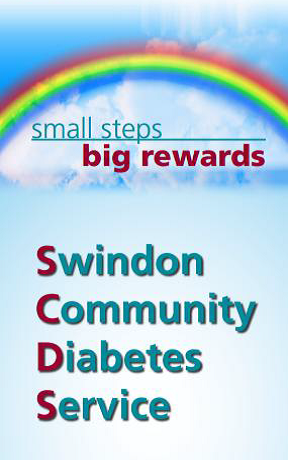 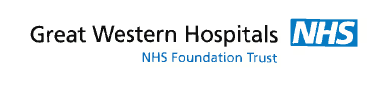 Swindon Diabetes Update For Primary Care 2017 Date: Thursday 28th September 2017Venue: Swindon Town Football Club, County Rd, Swindon. SN1 2EDPlease note: Park in the red STFC spaces in the main car parkwww.swindontownfc.premiumtv.co.uk – for directions.Facilitator:  Dr Vladimir Vaks, Lead Consultant in Community Diabetes, GWHRegistration: 9.00amStart/Finish time: 09.15am- 17.00pmSpeakers:Dr Vladimir Vaks, Lead Consultant in Community Diabetes, GWHSarah Fitzpatrick, Lead Community Diabetes Specialist Nurse Dr Sahid Ahmed, Consultant in Endocrinology and DiabetesDr Badri Chandrasekaran, Consultant Cardiologist, GWHDr Mayur Patel, Biochemistry Consultant, GWHDr Tanaji Dasgupta, Consultant Nephrologist, GWHMr Sudheer Dhanireddy, Consultant Ophthalmologist, GWHDr Sarah Bruen, GP lead in Panned Care and Diabetes, Swindon CCGDr Andrew Girdher, GP STP lead for National Diabetes Prevention ProjectDr Philip Wall, GP ST3Dr Julian Nesbitt, GP ST1Teresa Green, Associate Director of Transformation, Swindon CCGPaul Clarke, Associate Director Medicines Optimisation, Swindon CCGKathryn Buchanan, Deputy Head of Medicines Optimisation &NICE MPC Associate,                                                                   Swindon CCGLouise Golding, Specialist Diabetes DieticianMel Curtis, Senior Sister, GWHAmanda Martin, Lead Antenatal DSN, GWH Fiona Dickens, Public Health Programme Manager, Swindon Borough CouncilAgenda:9.00-9.15 Introduction and Outline of the day.  Vladimir Vaks9.15-9.30 Diabetes Care Transformation in Swindon. Teresa Green 9.30-9.45 Swindon National Diabetes Audit Data. Sarah Bruen9.45-10.00 Swindon Self-blood Glucose Monitoring Project. Sarah Fitzpatrick10.00-10.25 Diagnosing and classifying diabetes: What’s new, common pitfalls & errors and how to avoid them.  Philip Wall & Vladimir Vaks10.25-10.45 Diabetes education available to T1DM & T2DM patients in Swindon. Sarah Fitzpatrick/Mel Curtis10.45-11.00 Refreshment break11.00-11.25 Blood Pressure Management in Diabetes. Badri Chandrasekaran11.25-11.45 How to manage newly diagnosed patients with Diabetes presenting with symptoms and high blood glucose levels. Sarah Fitzpatrick 11.45-12.05 Dietary management of Diabetes. Louise Golding12.05-12.25 What’s next after metformin? Local guidelines on T2DM management.  Kathryn Buchanan & Vladimir Vaks12.25-12.45 The cost of Diabetes care in Swindon. Paul Clarke12.45-13.00 National Diabetes Prevention Project. Andrew Girdher 13.00-14.00 Lunch14.00-14.20 How to help our patients to manage weight and improve physical activities. Fiona Dickens14.20-14.45 Insulin in T2DM: when to start, which insulin and why, in view of the new NICE and local guidelines. Sarah Fitzpatrick14.45-15.05 Diabetes in pregnancy & Preconception. Amanda Martin & Vladimir Vaks15.05-15.25 Lipid management. Mayur Patel15.25-15.45 CKD & Diabetes: Identification & management, local pathway. Tanaji Dasgupta15.45-16.00 Refreshment break16.00-16.20 Diabetic retinopathy, local pathway. Sudheer Dhanireddy16.20-16.40 Diabetes foot management in primary care. Local foot referral pathway – Sahid Ahmed16.40-16.55 Diabetes Care E-learning Resources for Health Care Professionals - Julian Nesbitt & Vladimir Vaks   16.55-17.00 Feedback& Closing To book your place, please contact:Rose WoodSwindon Community Diabetes AdministratorEldene Health CentreSN3 3RZRosemary.wood5@nhs.netIf you are interested in other diabetes education events in Swindon please go to: “PROFESSIONALS” at www.swindondiabetes.co.ukThis event has been kindly sponsored by:Sanofi, Janssen Ltd, Star Medical, Novo Nordosk & MSD